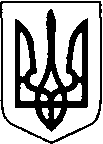 Виконавчий  комітет  Нововолинської  міської  радиВолинської області                                  Р І Ш Е Н Н Я                     ПРОЕКТ       лютого2022 року                       м. Нововолинськ                                      № Про встановлення окремим категоріям дітей пільг по оплаті за навчання у Нововолинській дитячій школі мистецтв та участь у гуртках клубних установ                    Відповідно до підпункту 9 пункту «б» статті 32, статті 52 Закону України «Про місцеве самоврядування в Україні»,  абзацу 4 статті 2, пункту 19 статті 6 Закону України «Про статус ветеранів війни, гарантії їх соціального захисту», статті 1 Закону України «Про охорону дитинства»,  статті 1 Закону України «Про державну соціальну допомогу малозабезпеченим сім’ям» виконавчий комітет міської ради:ВИРІШИВ:    1.Повністю (на 100%) звільняються від плати за навчання у Нововолинській дитячій школі мистецтв та  участі в гуртках клубних установ:     - діти військовослужбовців, які загинули при виконанні службових обов’язків, або стали інвалідами І-ІІ групи;     - діти військовослужбовців, що мають статус учасників АТО та ветеранів війни- учасників бойових дій.   2.Повністю (на 100%) звільняються від плати за  участь в гуртках клубних установ:   - діти-сироти або позбавленні батьківського піклування;   - діти з інвалідністю.             3. Частково (на 50%) звільняються від плати за участь в гуртках клубних установ діти з багатодітних сімей, (якщо в сім’ї подружжя (чоловік та жінка) перебуває у зареєстрованому шлюбі, разом проживає та виховує трьох і більше дітей, у тому числі кожного з подружжя, або один батько (одна мати), який (яка) проживає разом з трьома і більше дітьми та самостійно їх виховує. До складу багатодітної сім’ї включаються також діти, які навчаються за денною формою навчання у загальноосвітніх, професійно-технічних та вищих навчальних закладах, - до закінчення навчальних закладів, але не довше ніж до досягнення ними 23 років), та діти з малозабезпечених сімей.         4. Контроль за виконанням даного рішення покласти на керуючу справами міськвиконкому Валентину Степюк.Міський  голова                                                                                  Борис КАРПУСМарія Душук +380970005601